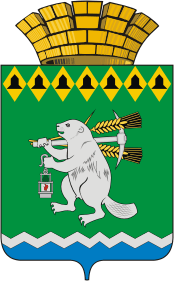 Дума Артемовского городского округаVI созыв48 заседаниеРЕШЕНИЕот  28 марта 2019  года                                                                                № 506О реализации на территории Артемовского городского округа в 2018 году основного мероприятия «Обеспечение жильем молодых семей» государственной программы Российской Федерации «Обеспечение доступным и комфортным жильем и коммунальными услугами граждан Российской Федерации»Заслушав представленную Администрацией Артемовского городского округа информацию о реализации на территории Артемовского городского округа в 2018 году основного мероприятия «Обеспечение жильем молодых семей» государственной программы Российской Федерации «Обеспечение доступным и комфортным жильем и коммунальными услугами граждан Российской Федерации», в соответствии со статьей 23 Устава Артемовского городского округа, Дума Артемовского городского округа РЕШИЛА:1. Информацию Администрации Артемовского городского округа о реализации на территории Артемовского городского округа в 2018 году основного мероприятия «Обеспечение жильем молодых семей» государственной программы Российской Федерации «Обеспечение доступным и комфортным жильем и коммунальными услугами граждан Российской Федерации», принять к сведению (Приложение).2. Контроль за исполнением настоящего решения возложить на постоянную комиссию по социальным вопросам и делам молодежи (Малых В.С.).Председатель ДумыАртемовского городского округа	                                 К.М. Трофимов